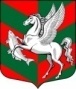 Администрация муниципального образованияСуховское сельское поселениеКировского муниципального района Ленинградской областиП О С Т А Н О В Л Е Н И Еот ____________  № ___О внесении изменений в постановление от 17.06.2022 года № 119«Об утверждении административного регламента по предоставлению муниципальной услуги  «Заключение, изменение, выдача дубликата договора социального найма жилого помещения муниципального жилищного фонда на территории  муниципального  образования Суховское  сельское поселение  Кировского муниципального  района Ленинградской области»         В связи с вступлением в силу с 01.01.2023 г. Федерального закона от 14.07.2022 г. № 236-ФЗ «О Фонде пенсионного и социального страхования Российской Федерации», с целью приведения в соответствие с действующим законодательством:1. Внести изменения в административный регламент по предоставлению муниципальной услуги  «Заключение, изменение, выдача дубликата договора социального найма жилого помещения муниципального жилищного фонда на территории  муниципального образования  Суховское сельское  поселение Кировского  муниципального района  Ленинградской области», утвержденный постановлением от 17.06.2022 года № 119  «Об утверждении административного регламента по предоставлению муниципальной услуги  «Заключение, изменение, выдача дубликата договора социального найма жилого помещения муниципального жилищного фонда на территории  муниципального  образования Суховское  сельское поселение  Кировского муниципального  района Ленинградской области», согласно приложению.                                                    2. Настоящее постановление вступает в силу после его официального  опубликования (обнародования) в газете «Ладога» и размещения на сайте администрации по адресу: суховское.рфГлава администрации                                                                О.В. Бармина     Приложение №1 к постановлению  № __    от __________ года     Внести следующие изменения в административный регламент по предоставлению муниципальной услуги  «Заключение, изменение, выдача дубликата договора социального найма жилого помещения муниципального жилищного фонда на территории  муниципального  образования Суховское  сельское поселение  Кировского муниципального  района Ленинградской области», утвержденный постановлением от 17.06.2022 года № 119  «Об утверждении административного регламента по предоставлению муниципальной услуги  «Заключение, изменение, выдача дубликата договора социального найма жилого помещения муниципального жилищного фонда на территории  муниципального  образования Суховское  сельское поселение  Кировского муниципального  района Ленинградской области»:- в подпункте 5) пункта 2.6.2.1. раздела 2 «Стандарт предоставления муниципальной услуги» слова «Пенсионный Фонд России» заменить на «Фонд пенсионного и социального страхования Российской Федерации».